যোগাযোগ ব্যবস্থা দেশের বিভিন্ন স্থানের সাথে দিনাজপুরের ফুলবাড়ী উপজেলা যোগাযোগ ব্যবস্থা মোটামুটি। পূর্বের তুলনায় এ ফুলবাড়ী উপজেলা যোগাযোগ ব্যবস্থা অনেক উন্নত। এখানে মোট পাকা রাস্তা ৪২০.১৯ কিঃমিঃ, আধাপাকা রাস্তা ১০০.৬ কিঃমিঃ এবং কাঁচা রাস্তা ২৫৩৩.৪৭ কিঃমিঃ। এছাড়া, ফুলবাড়ী উপজেলা ১৪৭ কিঃমি রেলপথ রয়েছে।সওজ, ফুলবাড়ী উপজেলা অধীন সড়কপথঃমোট পাকা সড়কের পরিমাণ : ৪২০.১৯  কিঃমিঃফুলবাড়ী উপজেলা  উপর মোট সেতু : ০৪ টিসবচেয়ে বড় সড়ক সেতুঃ দৈর্ঘ্য-৯০.২০ মিঃট্রেন যোগাযোগফুলবাড়ী উপজেলা  হতে ঢাকা যেতেঢাকা হতে ফুলবাড়ী উপজেলা   পৌছাতেবাস যোগাযোগঃফুলবাড়ী উপজেলা  হতে যেতেঃঢাকা হতে দিনাজপুর পৌছাতেঃমো: রবিউল ইসলাম০১৫৫৮৫০৯৭৮৮rabi_bbs51@yahoo.comস্বপ্নপুরী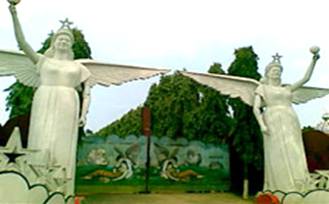 দিনাজপুরশহর থেকে ৫২ কিমি দক্ষিণে নবাবগঞ্জ উপজেলার আফতাবগঞ্জে সম্পূর্ণ ব্যক্তিগত উদ্যোগে প্রায় ১৫০ একর জমির উপর গড়ে উঠেছে নান্দনিক সৌন্দর্যের এক স্বপ্নিল বিনোদন জগত স্বপ্নপুরী।স্বপ্নপুরীর প্রবেশমুখে স্থাপিত প্রস্তরনির্মীত ধবধবে সাদা ডানাবিশিষ্ট দুটি সুবিশালপরী যেন মোহনীয় ভঙ্গীতে পর্যটকদের অভ্যর্থনা জানাচ্ছে। স্বপ্নপুরী হচ্ছে একটি স্বয়ংসম্পূর্ণ বিনোদনকেন্দ্র। এখানে রয়েছে দেশী-বিদেশী বিভিন্ন পশু-পাখির অবিকল ভাষ্কর্য, কৃত্রিম পাহাড়, কৃত্রিম ঝর্ণা এবং ইট-সিমেন্টে নির্মিত বাংলাদেশের এক সুবিশাল মানচিত্রের সমন্বয়ে তৈরী একটি কৃত্রিম চিড়িয়াখানা, জীবন্ত পশুপাখীদের চিড়িয়াখানা, শিশুদের জন্য পার্ক, দোলনা, বায়োস্কোপ ইত্যাদি।স্বপ্নপুরীর আরো আকর্ষণ  সারিসারি সবুজ দেবদারু গাছের মনোলোভা সৌন্দর্য আর বিস্তীর্ণ ঝিলের তীরে ফুটন্ত গোলাপ বাগানের মাঝখানে স্থাপিত অপরূপ সুন্দর “নিশিপদ্ম”। পর্যটকদের বিনোদনের জন্য আরো রয়েছে বিশাল দিঘিতে স্পিডবোট ও ময়ূরপঙ্খীনাও, দুই ঘোড়া চালিত টমটম, হরেক রকম সুগন্ধ ও সৌন্দর্য এবং স্বচ্ছ পানির ফোয়ারাবিশিষ্ট কয়েকটি ফুল বাগান এবং বিশ্রামের জন্য আকর্ষণীয় রেষ্ট হাউস ও ডাক বাংলোসহ বিনোদনের আরো অনেক উপকরণ।কিভাবে যাওয়া যায়:দিনাজপুর শহর থেকে ৫২ কিমি দক্ষিণে নবাবগঞ্জ উপজেলার আফতাবগঞ্জে স্বপ্নপুরী অবস্থিত। বাসযোগে যাওয়া যেতে পারে অথবা রেলযোগে ফুলবাড়ী রেল স্টেশনে নেমে অটোরিক্সায় যাওয়া যায়।ক্রঃ নংপরিবহনের নামবুকিং এর জন্য যোগাযোগযাত্রার স্থানছাড়ার সময়পৌছানোর সম্ভাব্য সময়যাত্রী প্রতি ভাড়া১।দ্রুতযান আন্তঃ নগর এক্সপ্রেস৬৪০১৮ফুলবাড়ী উপজেলা  সকাল ১০.১৫ মিঃসন্ধ্যা ৭.১০ মিঃ১ম শ্রেণী বার্থ-৮৫৫/- টাকা১ম শ্রেণী (চেয়ার)-৫৭০/- টাকাশোভন চেয়ার-৪৩০/- টাকাশোভন সাধারণ-৩৬০/- টাকা২।একতা আন্তঃ নগর এক্সপ্রেস৬৪০১৮ফুলবাড়ী উপজেলা  রাত্রী ১২.০০ মিঃসকাল ৯.১০ মিঃ(এসি সীট)- ৯৮৪/- টাকা১ম শ্রেণী (চেয়ার)-৫৭০/- টাকাশোভন চেয়ার-৪৩০/- টাকাশোভন সাধারণ-৩৬০/- টাকাক্রঃ নংপরিবহনের নামবুকিং এর জন্য যোগাযোগযাত্রার স্থানছাড়ার সময়পৌছানোর সম্ভাব্য সময়যাত্রী প্রতি ভাড়া১।দ্রুতযান আন্তঃ নগর এক্সপ্রেস৬৪০১৮ঢাকাসন্ধ্যা ৮.০০ মিঃভোর ৪.৪০ মিঃ১ম শ্রেণী বার্থ-৮৫৫/- টাকা১ম শ্রেণী (চেয়ার)-৫৭০/- টাকাশোভন চেয়ার-৪৩০/- টাকাশোভন সাধারণ-৩৬০/- টাকা২।একতা আন্তঃ নগর এক্সপ্রেস৬৪০১৮ঢাকাসকাল ১০.০০ মিঃসন্ধ্যা ৬.৫০ মিঃ(এসি সীট)- ৯৮৪/- টাকা১ম শ্রেণী (চেয়ার)-৫৭০/- টাকাশোভন চেয়ার-৪৩০/- টাকাশোভন সাধারণ-৩৬০/- টাকাপরিবহনের নামবুকিং এর জন্য যোগাযোগযাত্রার স্থানছাড়ার সময়সূচীপৌছানোর সম্ভাব্য সময়ভাড়াহানিফ এন্টারপ্রাইজ০৫৩১-৫১৬৬৮০১৭১৩২০১৭০৬নিমতোলা ভোর-৫.০০সকাল-৬.৩০সকাল-৭.৩০সকাল-৮.৩০সকাল-৯.৪৫সকাল-১০.৩০দুপুর-১.০০দুপুর-২.০০রাত-৯.৩০রাত-১০.০০রাত-১০.৩০রাত-১১.০০রাত-১১.৩০দুপুর ১.০০দুপুর ২.৩০দুপুর ৩.৩০দুপুর ৪.৩০বিকাল ৫.৪৫বিকাল ৬.৩০রাত ৯.০০রাত ১০.০০ভোর ৫.৩০সকাল ৬.০০সকাল৬.৩০সকাল ৭.০০সকাল ৭.৩০৬০০/=শ্যামলী এন্টারপ্রাইজ০৫৩১-৬৪৯১৩০১৮১৯১২০৮৮৪০১৭১৬৫৯৩৩৯৫০১১৯৮১৫৫১৭০০১৬৭০৯৮৮৪৮৭নিমতোলাসকাল-৮.৩০সকাল-৯.০০সকাল-৯.৩০দুপুর-১২.৩০বিকাল-৫.৩০সন্ধ্যা-৬.০০রাত-১০.০০রাত-১০.৩০রাত-১১.০০রাত-১২.০০বিকাল  ৪.৩০বিকাল  ৫.০০বিকাল ৫.৩০রাত-৮.৩০রাত- ১২.০০রাত-১.৩০সকাল ৬.০০সকাল ৬.৩০সকাল ৭.০০সকাল ৮.০০৬০০/=নাবিল এন্টারপ্রাইজ০৫৩১-৬১১৩২০১৭১৭১০০৩০০০১৭১২৪০০৬০০নিমতোলাসকাল-৮.১৫সকাল-৯.১৫সকাল- ৯.৪৫ (এসি)সকাল১০.৩০দুপুর-১.০০দুপুর-৩.১৫রাত-৯.৩০রাত-১০.০০ (এসি)রাত-১১.০০রাত-১১.৩০রাত-১২.০০বিকাল ৪.১৫বিকাল ৫.১৫বিকাল ৫.৪৫বিকাল ৬.৩০রাত-৯.০০রাত-১১.১৫ভোর-৫.৩০সকাল ৬.০০সকাল ৭.০০সকাল ৭.৩০সকাল ৮.০০৬০০/=
১০০০/- (এসি)বাবলুএন্টারপ্রাইজ০৫৩১-৬৩৬৮৮০১১৯০৩৭৬০৫৪০০১৭১২৭৬৩২৫৫০১৭১৭৯৪৮৭৯০০৭১৭০৮৬৯৪৬২নিমতোলাসকাল-৮.৪৫সকাল-৯.৪৫দুপুর-১.১৫রাত-১০.৩০রাত-১১.০০রাত-১১.৩০রাত-১২.০০বিকাল ৪.৪৫বিকাল ৫.৪৫রাত ৯.১৫সকাল ৬.৩০সকাল ৭.০০সকাল ৭.৩০সকাল ৮.০০৬০০/=সেফ লাইন০১৭২৯১১৬৩০৩নিমতোলাসকাল-৯.০০সকাল-১০.৪৫রাত-৯.০০রাত-১১.৩০বিকাল ৫.০০বিকাল ৬.৪৫ভোর ৫.০০সকাল ৬.৩০৬০০/=মীম এন্টারপ্রাইজনিমতোলাসকাল-৮.৪৫রাত-৮.৩০রাত-৯.৩০বিকাল ৪.৪৫ভোর ৫.০০ভোর ৫.৩০৬০০/=আর, ভি পরিবহননিমতোলা সকাল-৮.৩০সকাল-৯.৩০বিকাল ৪.৩০বিকাল ৫.৩০৬০০/=এস, কে ট্রাভেল্স০১৭১৯১৩১০৬২নিমতোলা রাত-৯.৩০ভোর ৫.৩০৬০০/=রেখা এন্টারপ্রাইজনিমতোলা রাত-৮.৫০ভোর ৫.০০৬০০/=কান্তি এন্টারপ্রাইজ০১৭১২৪৬৮০১৭নিমতোলা রাত-৮.৩০ভোর-৫.০০৬০০/=খালেক এন্টারপ্রাইজনিমতোলা সকাল১০.০০রাত-৯.৩০বিকাল ৬.০০ভোর ৫.৩০৬০০/=কেয়া পরিবহন০১৭২৪৬৮০১১৭নিমতোলা ৬০০/=পরিবহনের নামবুকিং এর জন্য যোগাযোগযাত্রার স্থানছাড়ার সময়সূচীপৌছানোর সম্ভাব্য সময়যাত্রী প্রতি ভাড়াবাবলূ এন্টাপ্রাইজ০২-৯১২৩৫০৩০২-৮১৪১৮৬৬০১৭১১১১৯৩৭২০১৭১৬৪৫১৮৫৫ঢাকা (আসাদগেট, টেকনিক্যাল)সকাল ৭.৩০সকাল ৯.৩০সকাল ১০.০০দুপুর ৩.০০রাত ৯.০০রাত ১০.০০রাত ১০.৪৫বিকাল ৩.৫০বিকাল ৫.৩০সন্ধ্যা ৬.০০রাত ১১.০০ভোর ৫.০০সকাল ৬.০০সকাল ৬.৪৫৬০০/-নাবিল এন্টারপ্রাইজ০২-৯০০৭০৩৬০২-৮০১২১৩৬০২-৮১২৭৯৪৯০১৭১৬০০১০১০০১১১৩৩০৪৭৩৯২ঢাকা(আসাদ গেট, ১৫/১, পুরাতন গাবতলী মাজার রোড মোড়)সকাল ৮.০০সকাল ৯.১৫সকাল ১০.০০ (এসি)দুপুর ১২.০০দুপুর ০১.১৫বিকাল ৩.১৫বিকাল ৪.৩০সন্ধ্যা ৬.৩০রাত ৮.৪৫রাত ১০.০০ (এসি)রাত ১১.৩০রাত ১২.০০বিকাল ৪.০০বিকাল ৫.১৫সন্ধ্যা ৬.০০রাত ৮.০০রাত ৯.১৫রাত ১১.১৫রাত ১২.০০রাত ১.৩০ভোর ৫.০০সকাল ৬.০০রাত ৭.৩০সকাল ৭.৩০৬০০/-
১০০০/- (এসি)শ্যামলী এন্টারপ্রাইজঢাকা (আসাদগেট, টেকনিক্যাল)সকাল ৭.৩০সকাল ৯.৩০সকাল ১০.০০সকাল ১১.০০দুপুর ১.০০দুপুর ২.০০দুপুর ৩.০০বিকাল ৪.০০সন্ধ্যা ৬.০০রাত ৮.০০রাত ১০.০০রাত ১০.৩০বিকাল ৩.৫০বিকাল ৫.৩০সন্ধ্যা ৬.০০সন্ধ্যা ৭.০০রাত ৮.০০রাত ৯.০০রাত ১০.০০রাত ১২.০০রাত ১.৩০ভোর ৫.০০সকাল ৬.০০সকাল ৬.৩০৬০০/-এস,কে ট্রাভেলসঢাকা(গাবতলী)সকাল ৭.৩০সকাল ৮.৩০বিকাল ৩.৩০বিকাল ৪.৩০৬০০/-হানিফ এন্টারপ্রাইজঢাকা (আসাদগেট, টেকনিক্যাল)সকাল ১০.০০রাত ১০.৩০সন্ধ্যা ৬.০০সন্ধ্যা ৬.৩০৬০০/-